立命館大学学園祭実行委員会 　　　　　　　　　　          　　　　 年　　　月　　　日(　　) 実行委員長　　戸川　湧太殿 誓約書 私たち縁日・フリーマーケット出店団体(以下、出店団体)は 2023 年度立命館大学学園祭(以下、学園祭)において、縁日・フリーマーケット企画(以下、本企画)に出店するにあたり、下記の事項及び個人情報保護に関する規約(別紙)に同意します。  記企画実施中において、公序良俗に反する行為及び宗教的行為を行わない。企画実施中において、出店団体の故意または過失により、他人に損害を発生させた場合その賠償責任は損害を発生させた出店団体が負う。2の場合において、立命館大学学園祭実行委員会及び中央事務局特別事業部、大学当局は免責される。出店に際しては、立命館大学学園祭実行委員会及び中央事務局特別事業部、大学当局の指示・処分に全て従う。学園祭または本規格の中止・中断が決定された場合は、直ちにそれに従う。抽選会で当選した場合、定められた出店料金を期日までに支払う。いかなる理由でも抽選会で当選後、出店を辞退しない。いかなる理由でも立命館大学学園祭実行委員会及び中央事務局特別事業部に対し、出店料金の返金を求めない。いかなる理由でも立命館大学学園祭実行委員会及び中央事務局特別事業部に対し、本企画が中止になった場合に受けた損失の補填を請求しない。本企画募集冊子及び配布資料の内容を遵守する。  　　　　　　　　　　　　　　　　　　　　　　　　　　　　　　　　　　　　　 　　　　　　　　　　　　　以上団体名　　　　　　　　　　　　　　          　　　　　　　　　　　　　　　　　                  　　店長氏名　　　　　　　　　　　　　　　　　　　　　　　　　　        　　　                    　 現住所　　　　　　　　　　　　　　　　                         　　　　　　　　　　   　　　　　連絡先(携帯電話)　　　　　　　　　　　　　　　　　　　　　　　　　　　　　　　　          　　  。フリーマーケット販売品目リスト【記入上の注意】・店舗名は自由につけることができますが、著作権に違反することや公序良俗に反するような店舗名は特別事業部が許可しない場合があります。・責任者・店舗名・販売品目は10月16日(日)の出店受付までに申し出があった場合のみ変更を認めます。　　※出店受付後に変更を希望する場合、減点対象になるので注意してください。縁日手順・景品リスト　以下、縁日で使用する備品について詳細に記入してください。【記入上の注意】・特別事業部が危険・不適切であると判断した場合には使用する道具の変更指示を行います。また、場合によっては出店を認めないこともあります。車輌入構届　学園祭当日に衣笠キャンパスへの車輌の入構は許可された場合を除き、原則禁止となっております。荷物の搬入などのためキャンパス構内への車輌入構が必要となる場合にのみ、以下の車輌許可願を記入した上、出店受付の際に提出してください。※必ず全項目に記入をお願いします。不備があると車輌入構許可証を発行できません。※運転手が学外の方の場合は、学生証番号の欄に「学外」と記入してください。※学園祭当日は一方通行になります。入構の際には警備員の指示に従ってください。※車輌入構の時間は1時間以内まで認めますが、原則1店舗につき1台までです。学生証コピー台紙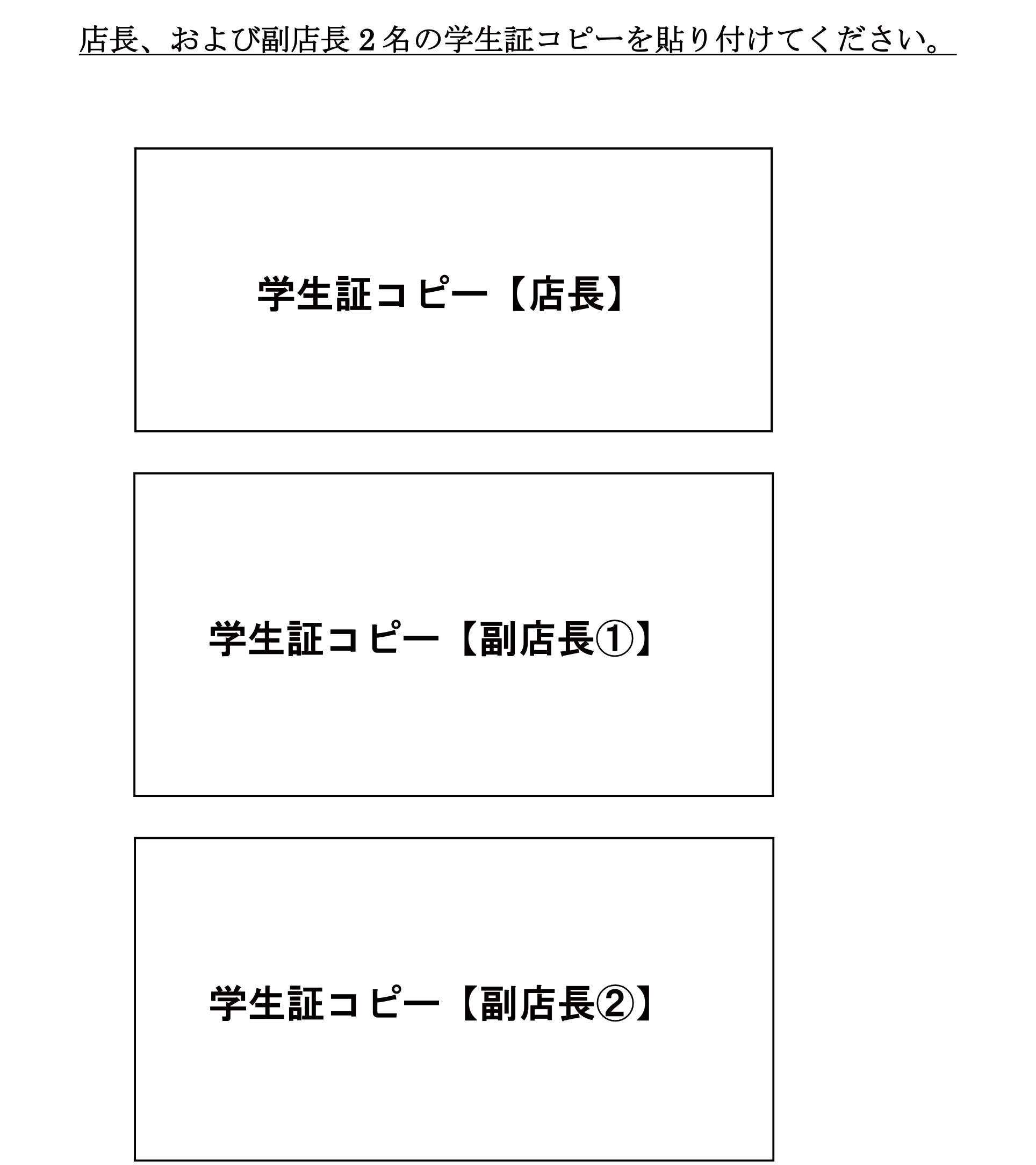 受付印出店番号：［特別事業部記入欄］※記入しないでください。出店番号：［特別事業部記入欄］※記入しないでください。店舗名団体名販売物販売物販売物116詳細： 詳細： 詳細：227詳細：詳細：詳細：338詳細：詳細：詳細：449詳細：詳細：詳細：5510詳細：詳細：詳細：受付印出店番号：［特別事業部記入欄］※記入しないでください。店舗名出店団体名企画名使用備品名使用理由店舗名団体名店長氏名学生証番号店長連絡先　連絡先　運転手氏名 学生証番号　運転手連絡先　連絡先　入構希望日時11月13日(日)11月13日(日)入構希望日時9：00～10：30 / 17：00～18：309：00～10：30 / 17：00～18：30入構理由車のナンバー〔　　〕　　　 　　　/  (  　  )     　   -　〔　　〕　　　 　　　/  (  　  )     　   -　車種名・車名□自家用車　　　　□レンタカー　　　　□トラック(　　　ｔ)□自家用車　　　　□レンタカー　　　　□トラック(　　　ｔ)車種名・車名車の色業者名(依頼する場合)